DERS  PLANI     BÖLÜM I:	                                                                                                                                  25-29.03.2024   BÖLÜM II:  BÖLÜM III  BÖLÜM IV                                                                                                                                                          25.03.2024    ………………………….                                                                                                 …………………………           Sınıf Öğretmeni                                                                                                                   Okul Müdürü  DERS  PLANI      BÖLÜM I:	                                                                                                                                 25-29.03.2024                 BÖLÜM II:  BÖLÜM III  BÖLÜM IV                                                                                                                                                             25.03.2024    ………………………….                                                                                                 …………………………           Sınıf Öğretmeni                                                                                                                   Okul Müdürü  DERS  PLANI                                                                                                                      BÖLÜM I:                                                                                                                                        25-29.03.2024                   BÖLÜM II:  BÖLÜM III  BÖLÜM IV                                                                                                                                                         25.03.2024    ………………………….                                                                                                 …………………………           Sınıf Öğretmeni                                                                                                                   Okul Müdürü  DERS PLANI      BÖLÜM I:                                                                                                               	              25-29.03.2024        BÖLÜM II:  BÖLÜM III  BÖLÜM IV                                                                                                                                                         25.03.2024     ………………………….                                                                                                 …………………………           Sınıf Öğretmeni                                                                                                                   Okul Müdürü  DERS PLANI      BÖLÜM I:	       25-29.03.2024  BÖLÜM II: BÖLÜM III    BÖLÜM IV                                                                                                                                                              25.03.2024    ………………………….                                                                                                 …………………………           Sınıf Öğretmeni                                                                                                                   Okul Müdürü  DERS PLANI       BÖLÜM I:	             25-29.03.2024               BÖLÜM II:  BÖLÜM III:   BÖLÜM IV                                                                                                                                                            25.03.2024    ………………………….                                                                                                 …………………………           Sınıf Öğretmeni                                                                                                                   Okul Müdürü  Süre:10 ders saatiDERS TÜRKÇESINIF 1-DTEMA NO/ TEMA ADI6- ÇOCUK  DÜNYASIBECERİ ALANI VE KAZANIMLARDİNLEMET.1.1.4. Görsellerden hareketle dinleyeceği  metin hakkında tahminde bulunur.T.1.1.10. Dinleme stratejilerini uygular.T.1.1.7. Dinlediklerinin konusunu belirler.T.1.1.8. Dinlediklerine/izlediklerine yönelik sorulara cevap verir.KONUŞMA T.1.2.1. Kelimeleri anlamlarına uygun kullanır.T.1.2.2. Hazırlıksız konuşmalar yapar.T.1.2.3. Çerçevesi belirli bir konu hakkında konuşur.T.1.2.4. Konuşma stratejilerini uygular.OKUMAT.1.3.6. Noktalama işaretlerine dikkat ederek okur.T.1.3.9. Görsellerden hareketle kelimeleri ve anlamlarını tahmin eder.T.1.3.17. Metnin konusunu belirler.T.1.3.13. Görsellerle ilgili soruları cevaplar.YAZMA T.1.4.5. Anlamlı ve kurallı cümleler yazar.T.1.4.6. Görsellerle ilgili kelime ve cümleler yazar.T.1.4.7. Harfler, kelimeler ve cümleler arasında uygun boşluklar bırakır.T.1.4.9. Yazılarını görsel unsurlarla destekler.T.1.4.10. Yazdıklarını gözden geçirir.T.1.4.11. Yazdıklarını paylaşır.T.1.4.12. Yazma çalışmaları yapar.T.1.4.13. Yazma stratejilerini uygular.ÖĞRENME-ÖĞRETME YÖNTEM VE TEKNİKLERİSunuş yolu, alıştırma ile öğretim, soru-cevap, drama, tartışma, katılımla öğretim, yaparak yaşayarak öğrenme vb.Sunuş yolu, alıştırma ile öğretim, soru-cevap, drama, tartışma, katılımla öğretim, yaparak yaşayarak öğrenme vb.KULLANILAN EĞİTİM TEKNOLOJİLERİ ARAÇ VE GEREÇLERSınıf, ders kitabı, konularla ilgili tablo, şema ve görsellerSınıf, ders kitabı, konularla ilgili tablo, şema ve görsellerKAZANDIRILMAK İSTENEN KİŞİSEL NİTELİKLER Okuma yazmaya hazırlık, düşünme, anlama, sıralama,  sınıflama,  sorgulama,  ilişki kurma,  analiz sentez  yapma  ve  değerlendirme, Türkçeyi doğru, güzel ve etkili kullanmaOkuma yazmaya hazırlık, düşünme, anlama, sıralama,  sınıflama,  sorgulama,  ilişki kurma,  analiz sentez  yapma  ve  değerlendirme, Türkçeyi doğru, güzel ve etkili kullanmaETKİNLİK SÜRECİ Okuma  metni: Teşekkürler Atatürk / Ramazan Davulcusu- Öğrencilere “Bayram” ile ilgili düşünceleri sorulur. -Metnin görsellerinden hareketle öğrenciler dinleyeceği metin  hakkında tahminde bulunurlar. Dinleme metni öğrencilere 2 sefer dinletilir.  Dinlenen metnin konusu öğrencilere sorulur. Dinlenen metinle ilgili sorular cevaplandırı-lır. Metindeki olayları oluş sırasına göre sıralarlar.- Hecelerden kelime oluşturma etkinliği yaptırılır. Oluşturulan kelimelerden me-tinde geçenler işaretlenir  .  Metinle ilgili konuşma etkinliği yapılır. Yönergelere göre boyama etkinliği yapılır. Görsellere dayalı olarak bulmaca etkinliği yapılır.Görsellerle ilgili cümle yazma etkinliği yapılır.- Serbest okuma metni öğrencilere okutulur. Metinle ilgili öğrencilere sorular so-rulur.Ünite ile ilgili “Tema Sonu Çalışmaları” çalışması yapılır.Okuma  metni: Teşekkürler Atatürk / Ramazan Davulcusu- Öğrencilere “Bayram” ile ilgili düşünceleri sorulur. -Metnin görsellerinden hareketle öğrenciler dinleyeceği metin  hakkında tahminde bulunurlar. Dinleme metni öğrencilere 2 sefer dinletilir.  Dinlenen metnin konusu öğrencilere sorulur. Dinlenen metinle ilgili sorular cevaplandırı-lır. Metindeki olayları oluş sırasına göre sıralarlar.- Hecelerden kelime oluşturma etkinliği yaptırılır. Oluşturulan kelimelerden me-tinde geçenler işaretlenir  .  Metinle ilgili konuşma etkinliği yapılır. Yönergelere göre boyama etkinliği yapılır. Görsellere dayalı olarak bulmaca etkinliği yapılır.Görsellerle ilgili cümle yazma etkinliği yapılır.- Serbest okuma metni öğrencilere okutulur. Metinle ilgili öğrencilere sorular so-rulur.Ünite ile ilgili “Tema Sonu Çalışmaları” çalışması yapılır.Ölçme-Değerlendirme:Bireysel ve grupla öğrenme ölçme değerlendirmeler Dinleme kurallarını uyguluyorlar mı?Dinleme metni ile ilgili soruları cevaplayabiliyorlar mı?Planın Uygulanmasına İlişkin Açıklamalar-Öğrenme öğretme süreci planlanırken öğrencilerin bireysel farklılıkları (hazır bulunuşluk düzeyleri, öğrenme stilleri ve ihtiyaçları, sosyokültürel farklılıkları vb.) göz önünde bulundurulmalıdır. -Kullanılan öğretim yaklaşımları ve öğrenme etkinlikleri öğrencilerin önceki öğrenmelerini geliştirmeli, yanlış öğrenmeleri düzeltmeli, ilgilerini çekmeli, sınıf içinde ve dışında anlamlı uygulamalar yapmaları için teşvik etmelidir.Süre:4  ders  saatiDERS HAYAT BİLGİSİSINIF 1-DUNİTE NO/ÜNİTE ADI4- GÜVENLİ HAYATKAZANIMLARHB.1.4.4. Çevresindeki kişilerle iletişim kurarken güvenlik kurallarını uygular.HB.1.4.5. Acil durumlarda yardım almak için arayacağı kurumların telefon numaralarını bilir.ÖĞRENME-ÖĞRETME YÖNTEM VE TEKNİKLERİSunuş yolu, alıştırma ile öğretim, gezi gözlem, araştırma inceleme, soru-cevap, drama, tartışma, katılımla öğretim vb.KULLANILAN EĞİTİM TEKNOLOJİLERİ ARAÇ VE GEREÇLERSınıf, ders kitabı, maketler, konularla ilgili tablo ve şemalar,KAZANDIRILMAK İSTENEN KİŞİSEL NİTELİKLER Öz saygı, öz güven, toplumsallık, Sabır, hoşgörü, sevgi, barış, yardımseverlik, doğruluk, dürüstlük, adalet, yeniliğe açıklık, vatanseverlik, kültürel değerleri koruma ve geliştirme ETKİNLİK SÜRECİETKİNLİK SÜRECİTanıdığımız ve tanımadığımız kişilerle nasıl iletişim kurulması gerektiği örneklerle anlatılır.  İnsanlarla iletişim kurarken kişisel haklarını ihlal eden herhangi bir öneriyle karşılaştığında etkili reddetme davranışı sergilenmesi üzerinde durulur.Ders kitabındaki yönergelere uygun olarak konu işlenir.Tanımadığımız insanlarla konuşmamalı, onlardan herhangi bir şey almamalıyız. Gerektiğinde oradan hemen uzaklaşmalı güvenli bir yere gitmeliyiz. ( Herhangi bir tanıdığın yanı, bir dükkana vb.)Acil durumların neler olduğu örneklerle anlatılır. Her türlü acil durumda 112 Acil Çağrı Merkezini aramk gerektiği belirtilir. İtfaiye , ambulans, polis imdat , jandarma ve orman yangını için ortak numara kullanıldığı vurgulanır. Gereksiz ihbarda bulunmanın sakıncalı olduğu örneklerle anlatılır. Ders kitabındaki yönergelere uygun olarak konu işlenir.Tanıdığımız ve tanımadığımız kişilerle nasıl iletişim kurulması gerektiği örneklerle anlatılır.  İnsanlarla iletişim kurarken kişisel haklarını ihlal eden herhangi bir öneriyle karşılaştığında etkili reddetme davranışı sergilenmesi üzerinde durulur.Ders kitabındaki yönergelere uygun olarak konu işlenir.Tanımadığımız insanlarla konuşmamalı, onlardan herhangi bir şey almamalıyız. Gerektiğinde oradan hemen uzaklaşmalı güvenli bir yere gitmeliyiz. ( Herhangi bir tanıdığın yanı, bir dükkana vb.)Acil durumların neler olduğu örneklerle anlatılır. Her türlü acil durumda 112 Acil Çağrı Merkezini aramk gerektiği belirtilir. İtfaiye , ambulans, polis imdat , jandarma ve orman yangını için ortak numara kullanıldığı vurgulanır. Gereksiz ihbarda bulunmanın sakıncalı olduğu örneklerle anlatılır. Ders kitabındaki yönergelere uygun olarak konu işlenir.Grupla Öğrenme Etkinlikleri(Proje, gezi, gözlem vb.)Gereksiz yere acil telefon numaralarını aramak nasıl olumsuz sonuçlara neden olur? Sınıf içerisinde tartışmaları sağlanabilir?Ölçme-Değerlendirme:Bireysel ve grupla öğrenme ölçme değerlendirmeler Tanımadığımız bir insanın teklifine nasıl karşılık vermeliyiz?Acil durumlar nelerdir?Acil durumlar için hangi numara aranır? Planın Uygulanmasına İlişkin Açıklamalar     Dersin işlenişinde okul içi ve okul dışı uygulamalar yapmaya özen gösterilmelidir.           Program uygulanırken özel gereksinimi olan öğrenciler için gereken esneklik gösterilmeli, öğrencilerin ilgi, istek ve ihtiyaçları doğrultusunda etkinlikler hazırlanmalıdır.    Program uygulanırken öğrencilerin değerleri kazanmasına özen gösterilmelidir.Süre:5 ders saatiDERS MATEMATİKSINIF 1-DUNİTE NO/ÖĞRENME ALANI5. Ünite KONUKesirlerKAZANIMLARM.1.1.4.1. Bütün ve yarımı uygun modeller ile gösterir, bütün ve yarım arasındaki ilişkiyi açıklar.ÖĞRENME-ÖĞRETME YÖNTEM VE TEKNİKLERİSunuş yolu, alıştırma ile öğretim, gezi gözlem, araştırma inceleme, soru-cevap, drama, tartışma, katılımla öğretim vb.KULLANILAN EĞİTİM TEKNOLOJİLERİ ARAÇ VE GEREÇLERAkıllı tahta  ders kitabı, maketler, konularla ilgili tablo ve şemalar,KAZANDIRILMAK İSTENEN KİŞİSEL NİTELİKLER Öz saygı, öz güven, toplumsallık, Sabır, hoşgörü, sevgi, barış, yardımseverlik, doğruluk, dürüstlük, adalet, yeniliğe açıklık, vatanseverlik, kültürel değerleri koruma ve geliştirme ETKİNLİK SÜRECİETKİNLİK SÜRECİYarım ve bütün arasındaki ilişki modellerle buldurulur.Bölünmemiş bir parçalanmamış bir şekle bütün denir.Bir bütünün iki eş parçaya ayrılmış her birine yarım denir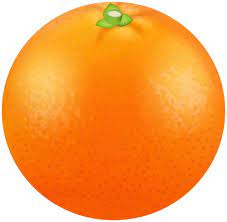 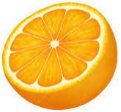 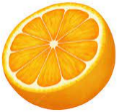                         Bir bütün  -             iki yarımSomut nesnelerle işlem yapılır.Uygun şekil veya nesneler iki eş parçaya bölünür, yarım belirtilir, bütün ve yarım arasındaki ilişki açıklanır.Ders kitabındaki konu etkinlikleri yapılır .Yarım ve bütün arasındaki ilişki modellerle buldurulur.Bölünmemiş bir parçalanmamış bir şekle bütün denir.Bir bütünün iki eş parçaya ayrılmış her birine yarım denir                        Bir bütün  -             iki yarımSomut nesnelerle işlem yapılır.Uygun şekil veya nesneler iki eş parçaya bölünür, yarım belirtilir, bütün ve yarım arasındaki ilişki açıklanır.Ders kitabındaki konu etkinlikleri yapılır .Grupla Öğrenme Etkinlikleri(Proje, gezi, gözlem vb.)Ölçme-Değerlendirme:Bireysel ve grupla öğrenme ölçme değerlendirmeler Verilen şeklin diğer yarısını bulabiliyorlar mı?Verilin şekli iki eş parçaya ayırabiliyorlar mı?Planın Uygulanmasına İlişkin Açıklamalar --Ünite içerikleriyle ilişkili olarak uygun görülen bölümlerde matematik oyunlarına yer vermeye çalışılmalıdır.-Diğer derslerle matematik dersi arasında yeri geldikçe ilişkilendirmeler yapılmalı ve örnekler verilmelidir.SÜRE5 Ders SaatiDERS BEDEN EĞİTİMİ  VE  OYUNSINIF 1-DÖĞRENME ALANIAktif ve Sağlıklı HayatALT ÖĞRENME ALANIVE KAZANIMLARFiziksel Etkinlik Kavramları, İlkeleri ve İlgili Hayat Becerileri BO.1.2.2.5. Oyun ve fiziki etkinliklere katılırken temizlik alışkanlıkları sergiler.KULLANILAN EĞİTİM TEKNOLOJİLERİ ARAÇ VE GEREÇLERTüm sarı FEK’lerdeki “Sağlık Anlayışı” bölümlerinden yararlanılabilir.DERS ALANI                   Sınıf ve okul bahçesiETKİNLİK SÜRECİETKİNLİK SÜRECİ  Mikrop: Sayışmacayla seçilen öğrenci mikrop olur. Arkadaşlarına dokunarak onlara hastalık bulaştırmaya çalışır. Diğerleri de mikroptan kaçmaya çalışırlar. Hastalık kapan öğrenci, hasta rolü yaparak yere oturur. En sona kalan öğrenci diğer oyunda mikrop rolünü alır.Etkinliklerde sorumluluk değeri üzerinde durulmalıdır.  Mikrop: Sayışmacayla seçilen öğrenci mikrop olur. Arkadaşlarına dokunarak onlara hastalık bulaştırmaya çalışır. Diğerleri de mikroptan kaçmaya çalışırlar. Hastalık kapan öğrenci, hasta rolü yaparak yere oturur. En sona kalan öğrenci diğer oyunda mikrop rolünü alır.Etkinliklerde sorumluluk değeri üzerinde durulmalıdır.Kullanılacak Kartlar (Renk ve Numaralar)Tüm sarı FEK’lerdeki “Sağlık Anlayışı” bölümlerinden yararlanılabilir.Grupla Öğrenme EtkinlikleriÖlçme-Değerlendirme:Bireysel öğrenme etkinliklerine yönelik Ölçme-Değerlendirme Grupla öğrenme etkinliklerine yönelik Ölçme-DeğerlendirmeÖğrenme güçlüğü olan öğrenciler ve ileri düzeyde öğrenme hızında olan öğrenciler için ek Ölçme-Değerlendirme etkinlikleriSağlıklı yaşam için temizliğin önemini biliyorlar mı?AçıklamalarSınıf dışında (okul bahçesi vb.) gerçekleştirilen tüm etkinliklerden yararlanılabilir.Planın Uygulanmasına İlişkin AçıklamalarSüre 40 dakikaDERS GÖRSEL SANATLARSINIF 1-DÖĞRENME ALANI         Görsel İletişim ve BiçimlendirmeKAZANIMLARG.1.2.1. Sanatın, kültürün bir parçası olduğunu fark eder.ÖĞRENME-ÖĞRETME YÖNTEM VE TEKNİKLERİAnlatım, dinleme, soru-cevap, inceleme, bireysel çalışma, boyama, uygulamaKULLANILAN EĞİTİM TEKNOLOJİLERİ ARAÇ VE GEREÇLERResim defteri, boya kalemleri ,oyun hamuruDERS ALANI                   SınıfETKİNLİK SÜRECİETKİNLİK SÜRECİFarklı sanat örneklerinden hareketle, sanatın bir milleti, toplumu veya medeniyeti oluşturan yerel veevrensel değerler içeren kültür ürünleri olduğu üzerinde durulur.Atatürk’ün sanat ve sanatçı hakkında söylediği sözler örnek verilir.-  Sanatsız kalan bir milletin hayat damarlarından biri kopmuş demektir.- Hepiniz milletvekili olabilirsiniz, bakan olabilirsiniz… Hatta cumhurbaşkanı olabilirsiniz. Fakat sanatkâr olamazsınız.- Ülkemizin yetiştirdiği önemli sanatçılar hakkında akıllı tahtadan bilgiler edinilir.Farklı sanat örneklerinden hareketle, sanatın bir milleti, toplumu veya medeniyeti oluşturan yerel veevrensel değerler içeren kültür ürünleri olduğu üzerinde durulur.Atatürk’ün sanat ve sanatçı hakkında söylediği sözler örnek verilir.-  Sanatsız kalan bir milletin hayat damarlarından biri kopmuş demektir.- Hepiniz milletvekili olabilirsiniz, bakan olabilirsiniz… Hatta cumhurbaşkanı olabilirsiniz. Fakat sanatkâr olamazsınız.- Ülkemizin yetiştirdiği önemli sanatçılar hakkında akıllı tahtadan bilgiler edinilir.Bireysel Öğrenme Etkinlikleri(Deney, problem çözme vb.)Grupla Öğrenme Etkinlikleri(Proje, gezi, gözlem vb.)Bireysel öğrenme etkinliklerine yönelik Ölçme-Değerlendirme Sanat niçin önemlidir?    Dersin Diğer Derslerle İlişkisi/AçıklamalarPlanın Uygulanmasına İlişkin AçıklamalarSüre:40 dakikaDERS MÜZİKSINIF 1-DÖĞRENME ALANI         Dinleme SöylemeKAZANIMLARMü.1.D.4. Ortama uygun müzik dinleme ve yapma davranışları sergiler.ÖĞRENME-ÖĞRETME YÖNTEM VE TEKNİKLERİAnlatım, gösterip yaptırma, dinleme benzetim, drama, ritimleme ve toplu söyleme yoluyla müzik öğretimi.KULLANILAN EĞİTİM TEKNOLOJİLERİ ARAÇ VE GEREÇLER Akıllı Tahta ve internetDERS ALANI                   Okul, sınıfETKİNLİK SÜRECİETKİNLİK SÜRECİSınıfında müzik dinlerken veya yaparken çevreyi rahatsız etmeyecek şekilde davranmanın gereğini vurgulayan öyküler dramatize ettirilir. Öyküde vurgulanan olumsuzlukların neler olduğu, nedenleri ve bu durumda nasıl davranılması gerektiği sınıf içinde tartışma yaptırılarak belirlenir. Öyküler doğru davranış biçimleriyle yeniden kurgulanarak tekrar dramatize edilir. Evde, okulda, konser salonlarında ve açık havada sergilenmesi gereken davranış biçimi üzerinde durulur.Sınıfında müzik dinlerken veya yaparken çevreyi rahatsız etmeyecek şekilde davranmanın gereğini vurgulayan öyküler dramatize ettirilir. Öyküde vurgulanan olumsuzlukların neler olduğu, nedenleri ve bu durumda nasıl davranılması gerektiği sınıf içinde tartışma yaptırılarak belirlenir. Öyküler doğru davranış biçimleriyle yeniden kurgulanarak tekrar dramatize edilir. Evde, okulda, konser salonlarında ve açık havada sergilenmesi gereken davranış biçimi üzerinde durulur.Bireysel Öğrenme Etkinlikleri(Ödev, deney, problem çözme vb.)Grupla Öğrenme Etkinlikleri(Proje, gezi, gözlem vb.)Öğrenciler müzik yapma ve dinleme kurallarını aralarında tartışırlar.Ölçme-Değerlendirme:Bireysel ve grupla öğrenme ölçme değerlendirmeler Müzik yapma ve dinleme kuralları nelerdir?Planın Uygulanmasına İlişkin AçıklamalarPlan uygularken bireysel farklılıklar dikkate alınmalıdır. Öğrencilerin öğrenmeye karşı doğal yetenek, ilgi, eğilim, isteklerinin yanı sıra ailedeki yetişme süreçleri, ekonomik durumları, etnik kökenleri, cinsiyetleri ve benzeri birçok durumların farklılık gösterebileceği dikkate alınmalıdır.